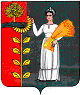 ПОСТАНОВЛЕНИЕ АДМИНИСТРАЦИИ   СЕЛЬСКОГО   ПОСЕЛЕНИЯ ТАЛИЦКИЙ СЕЛЬСОВЕТДОБРИНСКОГО МУНИЦИПАЛЬНОГО РАЙОНА ЛИПЕЦКОЙ ОБЛАСТИ РОССИЙСКОЙ ФЕДЕРАЦИИ31.03.2017 г.                              с. Талицкий Чамлык                                    № 42 « О присвоении адреса»     Руководствуясь Постановлением Правительства РФ № 1221 от 19.11.2014г. Правилами присвоения, изменения и аннулирования адресов на территории сельского поселения Талицкий сельсовет Добринского муниципального района Липецкой области, принятыми решением Совета депутатов сельского поселения Талицкий сельсовет Добринского муниципального района Липецкой области № - 8рс от 09.10.2015г., Федеральным Законом № 131 – ФЗ от 06.10.2003г. «Об  общих принципах организации местного самоуправления в Российской Федерации»,   Уставом администрации  сельского поселения Талицкий сельсовет, администрация сельского поселения Талицкий сельсовет:ПОСТАНОВЛЯЕТ:Присвоить адрес жилому дому с кадастровым номером 48:04:1040142:119: Российская Федерация, Липецкая область, Добринский район, сельское поселение Талицкий сельсовет, с. Чамлык-Никольское,  ул. Береговая,  дом 35.Контроль за исполнением настоящего постановления оставляю за собой.Глава администрации сельского поселения Талицкий сельсовет                                                             И.В. Мочалов